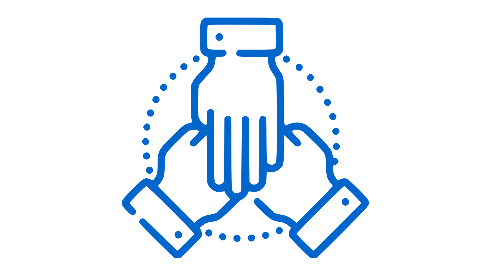 LABORATORIO“NOMINA RTD IN FORMA ASSOCIATA”SCHEDA DI ADESIONEDenominazione Ente: ______________________________________________________________Codice IPA: ______________________________________________________________________Si intende partecipare al Laboratorio in qualità di ente: (selezionare le opzioni scelte)Portatore di esperienze e pratiche sulla nomina in forma associata del RTDPortatore del fabbisogno relativo alla nomina del RTDPartner (coadiuva i lavori del Laboratori e promuove la sperimentazione/diffusione dei modelli di nomina associata sul territorio)Ente pilota che sperimenta gli strumenti prodotti dal LaboratorioReferenti individuati per la partecipazione alle attività laboratoriali (al massimo 2)Nome: ______________________________________________________________Cognome: ___________________________________________________________Email: ______________________________________________________________Telefono: ___________________________________________________________Codice fiscale: _______________________________________________________Area/Ufficio di appartenenza: ___________________________________________Qualifica: ___________________________________________________________Nome: ______________________________________________________________Cognome: ___________________________________________________________Email: ______________________________________________________________Telefono: ___________________________________________________________Codice fiscale: _______________________________________________________Area/Ufficio di appartenenza: ___________________________________________Qualifica: ___________________________________________________________ Tali dati sono forniti per l’iscrizione alla Piattaforma di community ReTeDigitale (https://www.retedigitale.gov.it/) e alla Community “Laboratorio Nomina RTD in forma associata”. Per il trattamento di tali dati si rimanda all’apposita pagina web Privacy policy (al link https://www.retedigitale.gov.it/it/privacy-policy) della stessa Piattaforma ReTeDigitale.Firmato digitalmente dal Dirigente